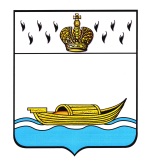 ДУМА ВЫШНЕВОЛОЦКОГО ГОРОДСКОГО ОКРУГАРЕШЕНИЕ от 24.11.2021                                      № 332Об утверждении ликвидационного баланса Комитета по управлению имуществом, земельным отношениям,архитектуре и градостроительству администрацииВышневолоцкого районаРуководствуясь статьями 61, 62, 63, 64 Гражданского кодекса Российской Федерации, Федеральным законом от 06.10.2003 № 131-ФЗ «Об общих принципах организации местного самоуправления в Российской Федерации», Федеральным законом от 08.08.2001 № 129-ФЗ «О государственной регистрации юридических лиц и индивидуальных предпринимателей», законом Тверской области от 02.04.2019 № 13-ЗО «О преобразовании муниципальных образований Тверской области путем объединения поселений, входящих в состав территории муниципального образования Тверской области «Вышневолоцкий район», с городским округом город Вышний Волочек Тверской области и внесении изменений в отдельные законы Тверской области», Дума Вышневолоцкого городского округа решила:1. Утвердить ликвидационный баланс Комитета по управлению имуществом, земельным отношениям, архитектуре и градостроительству администрации Вышневолоцкого района (прилагается).2. Руководителю ликвидационной комиссии Комитета по управлению имуществом, земельным отношениям, архитектуре и градостроительству администрации Вышневолоцкого района уведомить регистрирующий орган (Межрайонную инспекцию Федеральной налоговой службы России №12 по Тверской области) о составлении ликвидационного баланса, указанного в пункте 1 настоящего решения, в соответствии с действующим законодательством Российской Федерации.3. Настоящее решение вступает в силу со дня его принятияПредседатель ДумыВышневолоцкого городского округа                                                       Н.Н. Адров